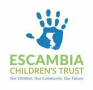 Children’s Trust - Bylaws Committee Meeting Board of County Commissioners Chambers May 3, 2021 10:00 AM The Bylaws Subcommittee of the Escambia Children’s Trust met on May 3rd, 2021 in the County Commissioners Chambers. Members in attendance were Patricia Hightower, David Peaden, Stephanie  White, Tori White, Carolyn Appleyard, Interim Administrator.  DISCUSSION ITEMS ▪ Board member Hightower stated she reviewed the bylaws of other Service Councils and  that the committee could use similar formats. ▪ The board reviewed the notes provided by a fellow council member, the Honorable  Jennifer J. Frydrychowicz.  ▪ The committee went through each statute and updated it as needed. The committee will  take the draft bylaws to the full board for final review and approval.